Интегрированное занятие в младшей группе «Мы подружимся с матрёшкой».Цель: Заинтересовать детей колоритом и многогранностью русской  культуры, через знакомство с народной игрушкой, а также с древнейшим славянским музыкальным инструментом – ложками;Расширить кругозор, словарный запас детей.Задачи:Обучающие: Развивать поддерживать и укреплять интерес ребёнка  к народным традициям; Познакомить с матрёшкой, как с неотъемлемой частью национальной культуры;Познакомить детей с древнейшим музыкальным инструментом – ложками.Развивающие:Формировать умение детей давать полный, развёрнутый ответ на вопрос воспитателя;Продолжать развивать мелкую моторику рук, а также мышление и зрительное восприятие;Развивать умение разбирать и собирать матрёшку, изучать элементы росписи в оформлении игрушки;Воспитательные:Воспитывать любовь, интерес,  а также бережное отношение к корням и традициям русского народа.Интеграция:Речевое развитие:Обогатить активный словарный запас детей;Повторить знание цветов;Способствовать умению детей работать в коллективе, продуктивно взаимодействовать как с взрослыми, так и со сверстниками.Художественно – эстетическое развитие:Продолжать знакомить детей с нетрадиционными методами рисования;Способствовать умению детей работать с цветом, гармонично его комбинировать;Продолжать развивать умение детей двигаться под музыку, а также воспроизводить движения взрослых;Развивать фонематический слух, чувство ритма.Словарная работа: матрёшка, сарафан, передник, платок.Оборудование: Игрушка «Матрёшка», деревянные музыкальные ложки, гуашь, ватные палочки, палитра, шаблоны матрёшки на альбомных листах, наборы разрезных картинок - матрёшка.Предварительная работа: Визуальное изучение матрёшки, элементов декора, наряда игрушки;Знакомство с русским народным фольклором (песнями, потешками, мелодиями).Ход занятий:Занятие проходит в групповом помещении, поделённом на три секции. В первой секции находятся, расставленные вокруг ковра полукругом стулья, во – второй – стол, с заранее приготовленными наборами  разрезных картинок матрёшки, в – третьей – столы, с расставленными на них наборами для творчества: гуашь, вода, палитра, ватные палочки.Дети проходят в групповую комнату где вместе с воспитателем их  встречают воспитанники подготовительной группы  в костюмах матрёшек. «Матрёшки»  приглашают  детей встать в круг. Играет весёлая народная музыка.Матрёшка 1:  Здравствуйте, ребята.Мы в кружок всех позовемИ приветствие начнём.Давайте мы поздороваемся друг с дружкой.Матрёшка 2: Здравствуй, солнце озорное! (ребята поднимают руки и растопырив пальчики изображают лучики солнца)Здравствуй, небо голубое ! (Дети изображают руками облачка в небе)Здравствуй, резвый ветерок !(Слегка подуем на соседа)Здравствуй , маленький дружок! (Обнять соседа)Мы растём в одном саду, всех я вас приветствую. (Машут руками) Дети рассаживаются на стулья.Воспитатель: Ребята, посмотрите, кто пришёл к нам в гости. Давайте с ними поздороваемся. Посмотрите, во что они одеты. (Ответы детей)Воспитатель выслушивает и обобщает ответы детей: на них яркие сарафаны, красивые платки, у них цветастые передники. Я сейчас загадаю вам загадку, а вы, ответив на неё, узнаете, кто же наши гостьи.Эти яркие сестрички,
Дружно спрятали косички
И живут семьей одной.
Только старшую открой,
В ней сидит сестра другая,
В той еще сестра меньшая.
Доберешься ты до крошки,
Эти девицы -…Дети: Матрёшки.Воспитатель: Но матрёшки пришли к нам не просто так. Беда приключилась у наших крошек, потеряли они свои музыкальные ложки. Ребята, мы поможем их отыскать?Дети: Поможем!Матрёшка 3: А чтобы справиться с этой задачей, вам нужно выполнить несколько заданий. Вы готовы?Дети: Да!Вместе с воспитателем матрёшки провожают ребят к столу с первым заданием – с наборами разрезных картинок. Воспитатель: Ребята, что вы видите на столе?Дети: Кусочки картинок.Воспитатель: Вам нужно сложить из этих маленьких кусочков целые картинки.Дети складывают картинки.Воспитатель: Кто изображен на картинках?Дети: Матрёшка.Воспитатель: Правильно. Ребята, назовите мне ещё раз, что одето на матрёшках?Дети: Сарафан, передник, на голове платок.Воспитатель: Какого цвета платок у матрёшки, сарафан, передник? Что на них изображено? Посмотрите на лицо матрёшки. Какого цвета губы, щёчки? (ответы детей)Матрёшка 1ставит перед детьми несколько игрушек – матрёшек.Воспитатель: Посмотрите, какие красавицы появились перед нами. Ребята возьмите их в руки, потрогайте. Из чего они сделаны. (Ответы детей) Давайте посмотрим, кто живёт внутри нашей матрёшки. Воспитатель вместе с детьми разбирает и собирает матрёшку, приговаривая:Мы  матрешки, мы сестрички, мы сестрички-невелички.
С нами в прятки поиграй, нас скорее собирай,
Если будешь ошибаться, мы не будем закрываться!Матрёшка 3 приглашает детей на ковёр для физ. минутки по музыку.Матрёшка 3: Вот матрешечки гуляли, «Гуляют по комнате врассыпную».
В лесу ягоды искали.
Так, так и вот так,
В лесу ягоды искали. «Собирают ягоды».
Матрёшка 1: Под кусточком посидели,
Вкусны ягоды поели.
Так, так и вот так,
Вкусны ягоды поели. «Садятся на пол и едят ягоды с ладошки».
Матрёшка 2: Как матрешечки устали,
Под кусточком задремали. «Закрывают глаза и кладут ладошки под щечку»
Так, так и вот так,
Под кусточком задремали.
Матрёшки хором : А потом они плясали,
Свои ножки показали.
Так, так и вот так, «Выставляют ножки на пятку».
Свои ножки показали. «Кружатся, топая ногами».
Матрёшка 1: Только слышат вдруг подружки:
Прямо у лесной опушки «Прикладывают поочередно руки то к одному то
Побежали по дорожке к другому уху».
Чьи-то серенькие ножки. «Прислушиваются».
Матрёшка 2: Эй, Матрешка, берегись!
Оказалось, это-мышь!Матрёшка 1: Мы матрёшки такие нарядные, яркие, а вот наши сестрички совсем бледные, потеряли они свои краски. Демонстрирует детям изображение- шаблон матрёшки для раскрашивания. Помогите им расцвести во всех красках. Они подскажут нам, где спрятаны наши ложки. Дети рассаживаются за столы. Воспитатель напоминает  детям о том, как работать «Методом тычка». Матрёшка 3: Какие красивые наряды! Порадовали вы наших сестричек и нас тоже. И теперь мы знаем, где музыкальные ложки.Дети проходят обратно на стулья. Матрёшки раздают им музыкальные инструменты (ложки).Матрёшка 2: Сейчас мы с сестричками научим вас играть на этих красивых ложках.«Матрёшки» вместе с воспитателем показывают детям принцип игры на ложках.Воспитатель: Как замечательно у нас получается играть!Рефлексия:Матрёшка 1: Пора нам в путь дорожку, но вспомним мы немножко. Во что одета матрёшка? Воспитатель вместе с детьми еще раз проговаривает словарные слова: сарафан, передник, платок.Воспитатель: Какое задание вам понравилось больше всего? (Ответы детей). С каким заданием возникли затруднения? (Ответы детей)Наше занятие подошло к концу. Попрощаемся с матрёшками. Пожелаем им счастливого пути.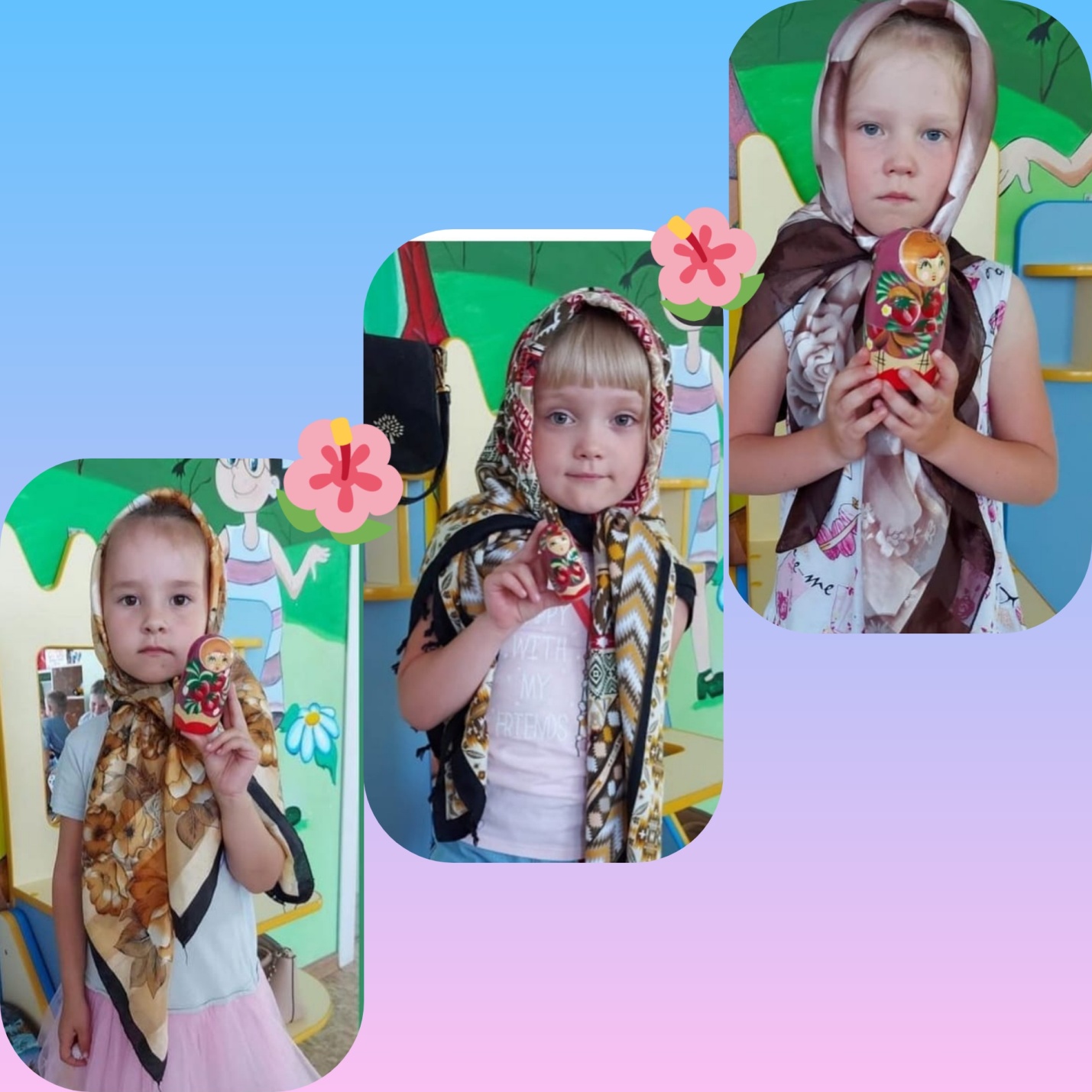 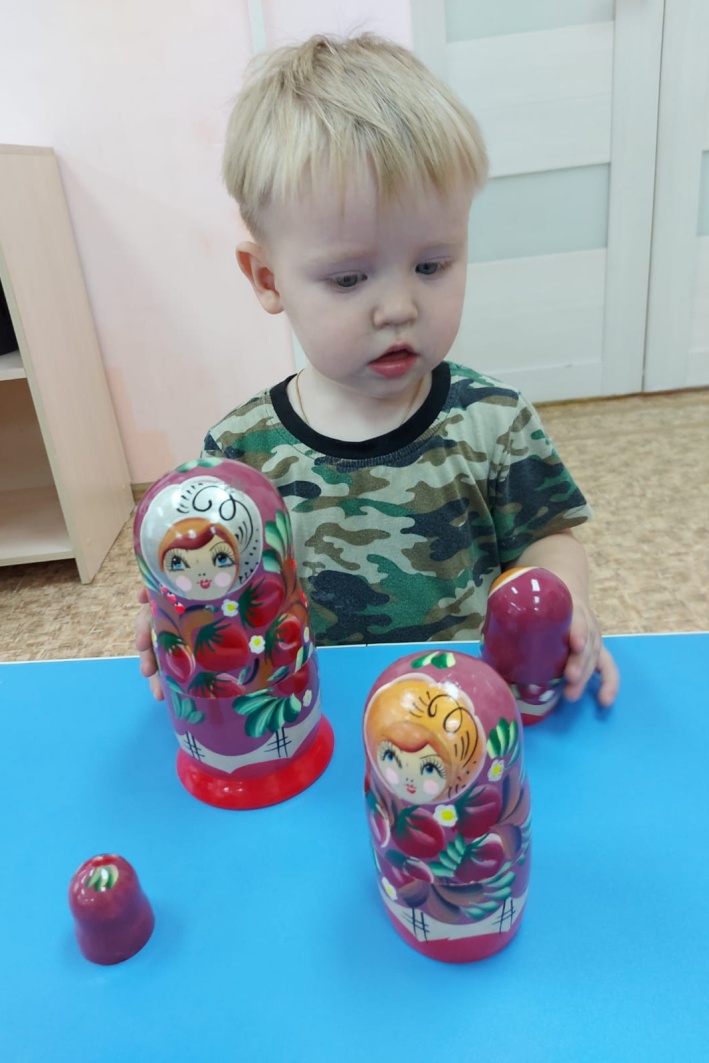 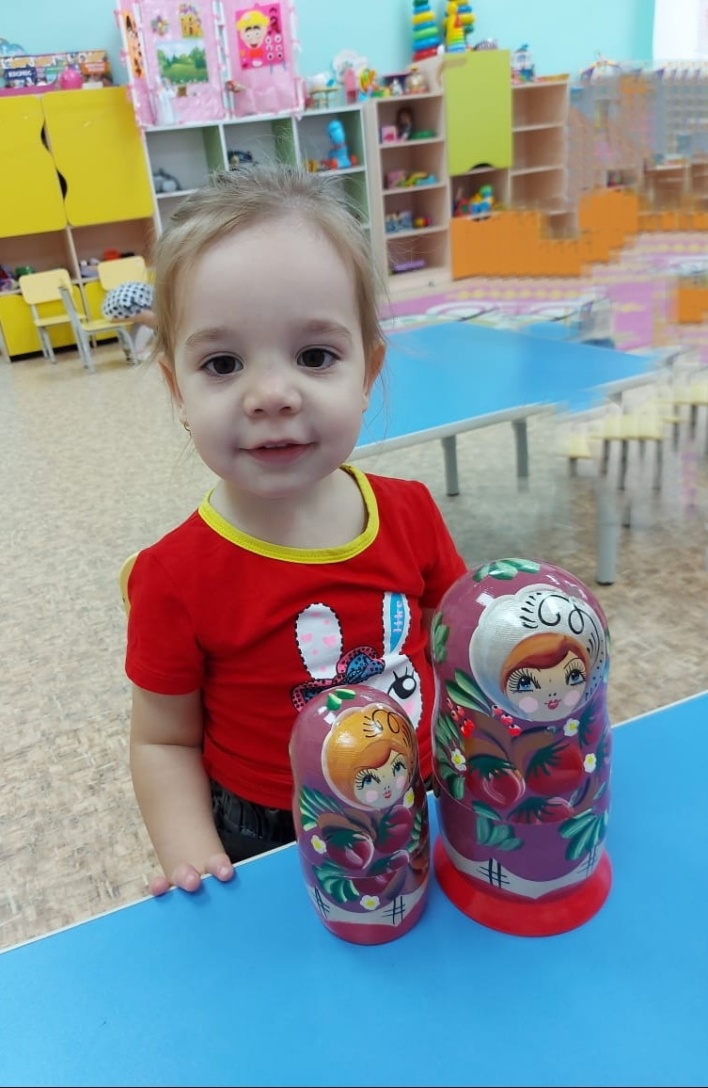 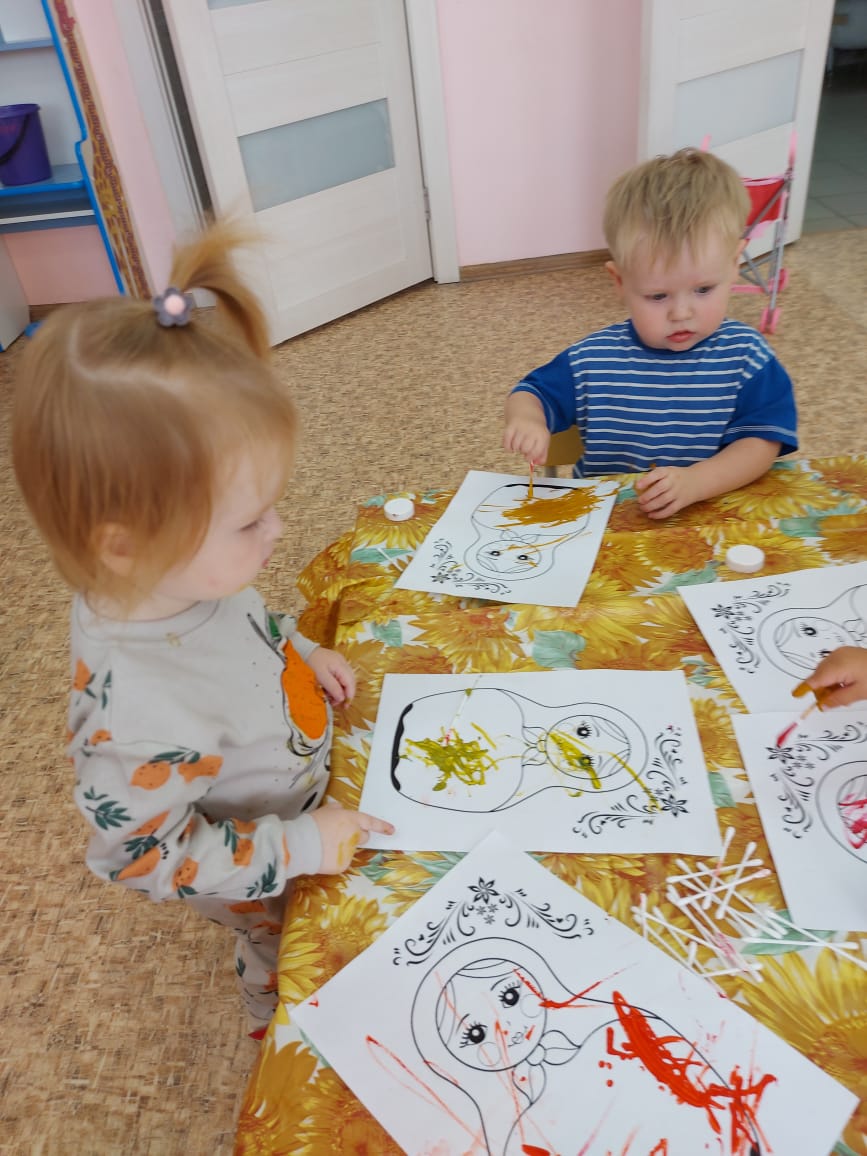 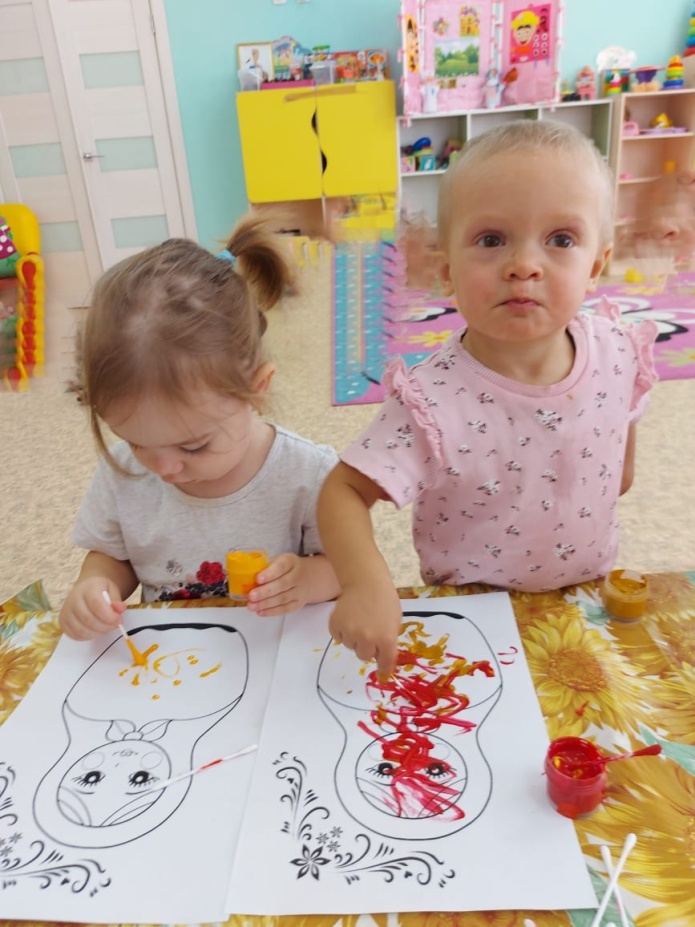 